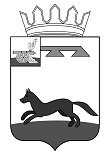 АДМИНИСТРАЦИЯ   МУНИЦИПАЛЬНОГО   ОБРАЗОВАНИЯ«ХИСЛАВИЧСКИЙ   РАЙОН» СМОЛЕНСКОЙ  ОБЛАСТИП О С Т А Н О В Л Е Н И ЕПРОЕКТ от 17 февраля 2020г.  О внесении изменений в Устав Муниципального бюджетногоучреждения культуры «Хиславичскийрайонный центр культурно-досуговой работы и народного творчества» В соответствии с Федеральным законом от 12.01.1996 № 7-ФЗ «О некоммерческих организациях», в соответствии с ч.2 ст.31 Федерального закона от 08.05.2010 № 83-ФЗ «О внесении изменений в отдельные законодательные акты Российской Федерации» и в соответствии с Федеральным законом № 131-ФЗ «Об  общих принципах организации местного самоуправления в Российской Федерации» от 29.12.2017Администрация муниципального образования «Хиславичский район» Смоленской областип о с т а н о в л я е т:Внести  в Устав Муниципального бюджетного учреждения культуры «Хиславичский районный центр культурно-досуговой работы и народного творчества»  следующие изменения:п. 2.5.1. дополнить абзацами следующего содержания:« - сбор организационных взносов за участие в мероприятиях (фестивалях, конкурсах, выставках, семинарах, мастер-классах);- разработка, изготовление, распространение печатной, сувенирной и иной продукции, товаров народного потребления с использованием символики культурных акций, проводимых учреждением, изображения здания учреждения, а также их названий;- предоставление юридическим и физическим лицам права на фотографирование, кино- и видеосъемку в интерьерах зданий, закрепленных за учреждением на праве оперативного управления".Полномочия по регистрации  вносимых в Устав изменений возложить на директора Муниципального бюджетного учреждения культуры «Хиславичский районный центр культурно-досуговой работы и народного творчества» Сенченко Наталью Михайловну.Настоящее постановление вступает в силу со дня его подписания.Глава муниципальногообразования «Хиславичский район» Смоленской области                                                                 А.В. ЗагребаевУТВЕРЖДЕНО:Постановлением Администрации муниципального образования «Хиславичский район» Смоленской областиот Изменения в УставМуниципального бюджетногоучреждения культуры «Хиславичскийрайонный центр культурно-досуговой работы и народного творчества»п. 2.5.1. «- сбор организационных взносов за участие в мероприятиях (фестивалях, конкурсах, выставках, семинарах, мастер-классах);- разработка, изготовление, распространение печатной, сувенирной и иной продукции, товаров народного потребления с использованием символики культурных акций, проводимых учреждением, изображения здания учреждения, а также их названий;- предоставление юридическим и физическим лицам права на фотографирование, кино- и видеосъемку в интерьерах зданий, закрепленных за учреждением на праве оперативного управления".